Идеи для поделки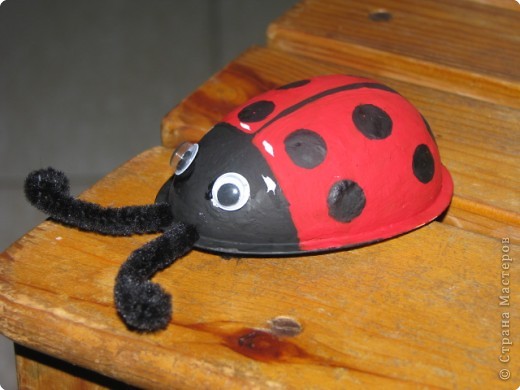 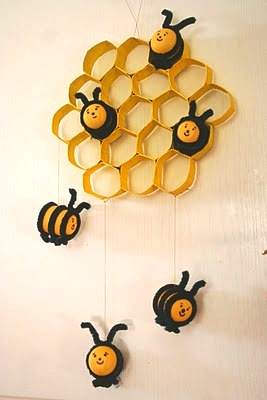 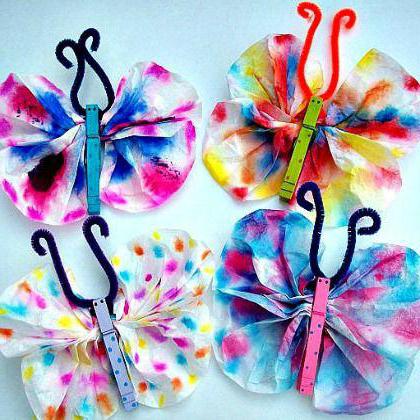 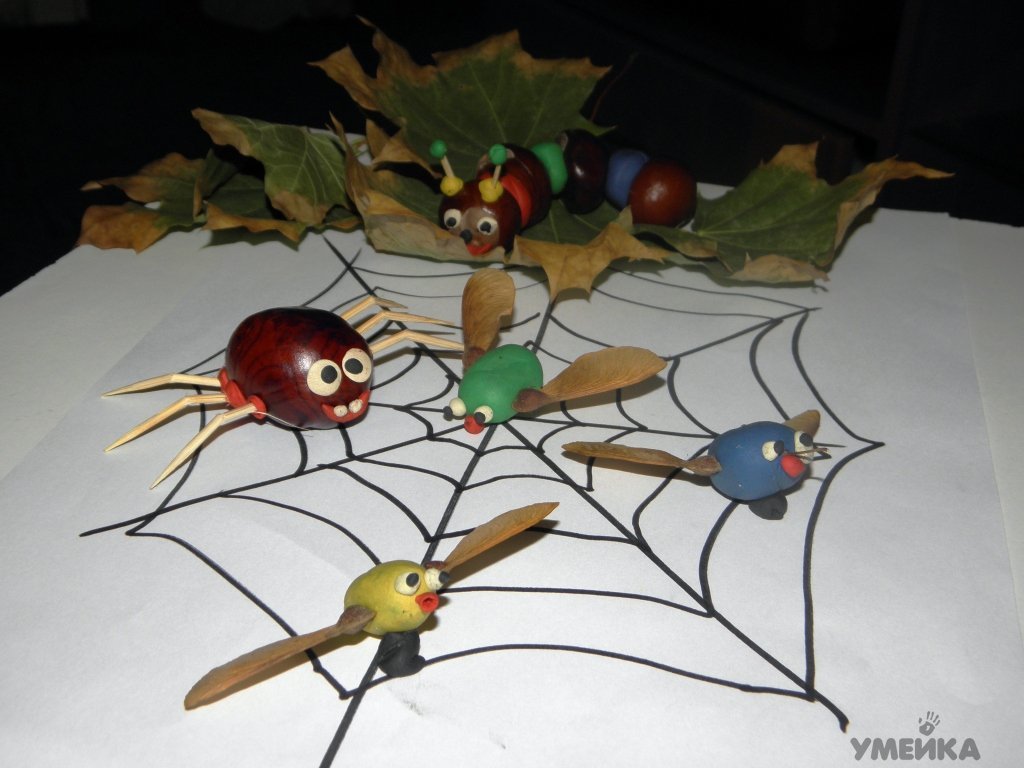 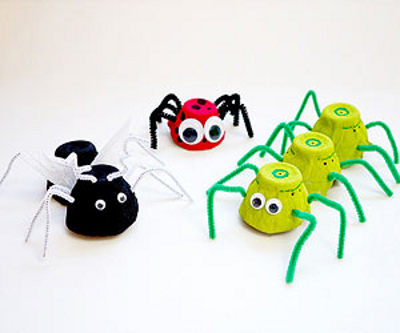 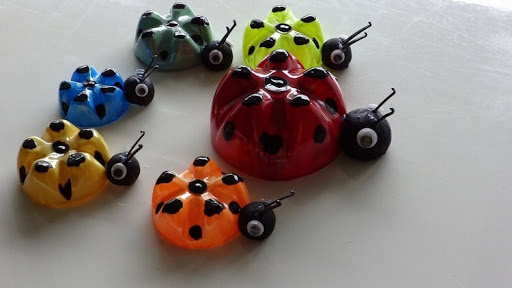 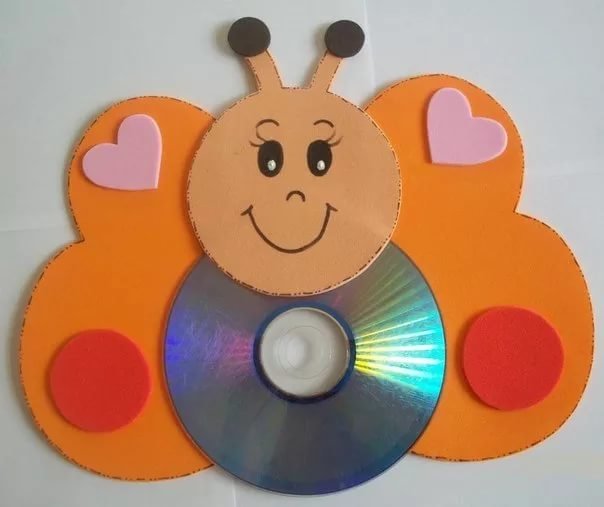 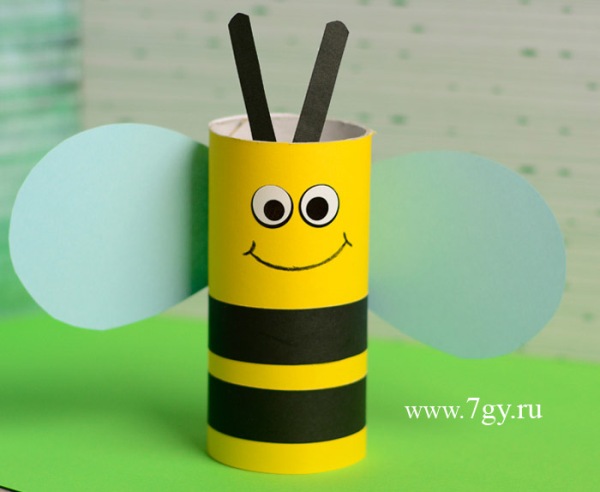 